Приложение 1 к приказу №197-ОД от 16.10.2020  ВЫПИСКА ИЗ ПЛАНА  мероприятий в период осенних каникул 2020МАОУ «Школа №190»«Нескучные каникулы!»Обращаем внимание! Все мероприятия проводятся в Он-лайн формате.Ребята все творческие задания присылаем на holidays190@yandex.ru в день проведения тематического дня до 17.00. Работы, присланные позже не рассматриваютсяФайл (или рисунок) подписываем: Предмет, ФИО, класс, учитель.2. Культурно-массовые мероприятия«Нескучные каникулы» 2. Культурно-массовые мероприятия«Нескучные каникулы» 2. Культурно-массовые мероприятия«Нескучные каникулы» 2. Культурно-массовые мероприятия«Нескучные каникулы» 2. Культурно-массовые мероприятия«Нескучные каникулы» 2. Культурно-массовые мероприятия«Нескучные каникулы» № п/пМероприятиеДата проведенияФормат проведенияСсылка на дистанционный ресурсОбратная связь с учащимися все творческие задания присылать на holidays190@yandex.ru в день проведения тематического дня до 17.00Ответственный2.1.День иностранного языка«Занимательный английский»20.10.20202-4 класс: посмотреть видео по ссылке https://www.youtube.com/watch?v=l4WNrvVjiTw Прислать видео зарядки, где ребенок повторяет движения и слова зарядкиСидорова Анастасия Викторовна, учитель иностранного языка 2.1.День иностранного языка«Занимательный английский»20.10.20205-6 класс: посмотреть видео по ссылке https://www.youtube.com/watch?v=R9intHqlzhc Нарисовать план своей квартиры с подписанными предметамиСидорова Анастасия Викторовна, учитель иностранного языка 2.1.День иностранного языка«Занимательный английский»20.10.20207-9 класс: посмотреть видео по ссылке https://www.youtube.com/watch?v=Jrka9Nt-nQoвыписать 5 наиболее интересных фактов о ВеликобританииСидорова Анастасия Викторовна, учитель иностранного языка 2.1.День иностранного языка«Занимательный английский»20.10.202010-11 класс: посмотреть фильм по ссылке https://puzzle-movies.com/films/dead-poets-society-1989 (логин: sidorova.an.vi@gmail.com пароль: new1019NY), пройти Quiz по ссылке https://www.gradesaver.com/dead-poets-society/study-guide/quiz1 прислать скриншот с результатомСидорова Анастасия Викторовна, учитель иностранного языка 2.1.День иностранного языка«Занимательный английский»20.10.2020Просмотр мультфильма «Шрек» с субтитрами. http://lelang.ru/english/anglijskij-dlya-detej/mults-na-anglijskom/shrek-na-anglijskom-yazyke-s-subtitrami-hd/Составить 5 вопросов по мультфильму. За лучшую пятерку вопросов – отметка «5» пойдет на II четверть!Листочкина Яна Сергеевна, учитель иностранного языка2.2.День музыки и ИЗО21.10.2020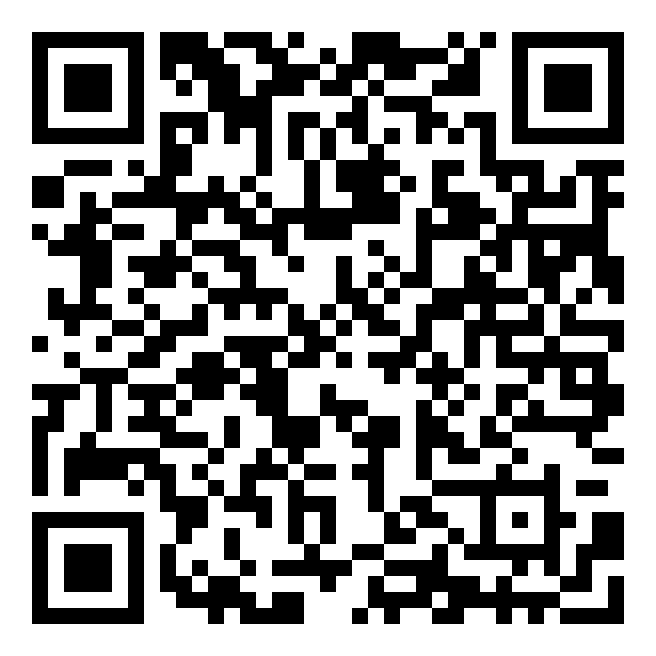 Соедините названия картин с их репродукциями. Узнай кодовое слово!Степанова Екатерина Романовна, учитель ИЗО и черчения2.3.День ОБЖ22.10.2020Игра по ПДД  https://infourok.ru/kvn-puteshestvie-po-lesu-kl-562130.htmlНарисовать рисунок по правилам дорожного движения и прислать Шалавин Николай Александрович, педагог-организатор ОБЖ2.4День русского языка и литературы23.10.2020Виртуальная экскурсия в Царскосельский лицейhttps://youtu.be/B3TKyr_r1AAЗаписать вопросы и ответы викторины.Фролова Наталья Владимировна, учитель русского языка и литературы.2.5День физической культуры26.10.2020Творческое мышление: развитие креативностиКакие навыки нужно развивать вам? https://4brain.ru/tvorcheskoe-myshlenie/Поделись своими лайфхаками. Как  они помогли тебе в определенной ситуации?Шпиро Наталия Александровна, педагог-психолог2.6День технологии27.10.2020Познавательное видео1.Коронавирус и его профилактикаhttps://vk.com/video-88939466_456239093https://www.youtube.com/watch?v=KW3YMelkxpw2. Что предпринять учащимся?https://стопкоронавирус.рф/what-to-do/students/1. Составить памятку для школьников по профилактике коронавируса (Памятку прислать, можно фото)2. Сшить маску для себя (варианты работ по выбору) – фото маски прислать.Источник: https://mschistota.ru/sovety/sshit-masku-bez-shvejnoj-mashinki.htmlДанилина Ирина ВладимировнаМоисеева Людмила Ивановна, учителя технологии2.7День естественный наук (физики, химии)28.10.2020Занимательные опыты https://docs.google.com/presentation/d/1k0QSZLP3LwjfM8w6eKKF-f_gm5AkDSDIMQS4NAFtb0I/edit?usp=sharing Проведите один из опытов, представленных в презентации, сфотографируйте процесс, ответьте на вопрос. Фото и ответы направляйте на почту2.8День математики и информатики30.10.2020«Фигуры и координаты»(для учащихся 7-11 классов)https://www.youtube.com/watch?v=chxBlWp5Sb4  1. Выполнить задание в конце видеоролика, полученную фигуру раскрасить и назвать.2. Придумать свою фигуру по координатам, не более 15 точек. Записать их координаты, начертить фигуру.Летягина Светлана Геннадьевна, учитель математики2.8День математики и информатики30.10.2020Познавательный фильм  «От Архимеда до наших дней»https://youtu.be/WotKYwtAiGAНазвать несколько великих математиков, о которых вы узнали из фильмаЗаплаткина Наталья Вячеславовна, учитель математики2.8День математики и информатики30.10.2020Что такое информатика? История появления и развития программирования и ЭВМhttps://www.youtube.com/watch?v=U6s9XgD_U2Uhttps://www.youtube.com/watch?v=auaJI_Ek0DQСоставьте кроссворд с вопросами (20 вопросов)Колесова Евгения Владимировна, заместитель директора2.9День естественный наук (биологии, географии)02.11.2020Время сажать деревьяhttps://www.youtube.com/watch?list=RDCMUCmJWjnmz5rBdB7cDAWW4dAg&v=zTvnvFxy-yQ&feature=emb_rel_endПосмотреть фильм «Экологические проблемы современной России» https://yandex.ru/video/preview?textПросмотреть видео урок и ответить на вопросы:1. когда лучше сажать деревья;2. Какие деревья не рекомендуется высаживать осенью?3. Что необходимо для посадки дерева?4. Для чего нужно сажать деревья?Перечислить экологические проблемы России. Нарисовать рисунок «Защитим планету» - фото рисунка прислать.Изутова А.А., учитель биологииПанкратова Татьяна Александровна, учитель географии2.10День истории и обществознания03.11.2020Просмотр учебного фильма «Минин и Пожарский»https://ok.ru/video/3337490754Задание: Вспомните важнейшие события истории Вашего региона или населённого пункта и выполните задание.1.Назовите одно любое историческое событие (явление, процесс), произошедшее в Вашем регионе.2.Какое значение имело указанное Вами событие (явление, процесс) для Вашего региона, или населённого пункта, или нашей страны, или мира в целом?Борисова Екатерина Фёдоровна, учитель истории и обществознания.